LIETUVOS RESPUBLIKOS SVEIKATOS APSAUGOS MINISTRASĮSAKYMASDĖL LIETUVOS RESPUBLIKOS SVEIKATOS APSAUGOS MINISTRO 2012 M. VASARIO 27 D. ĮSAKYMO NR. V-158 „DĖL PRIVALOMOJO SVEIKATOS DRAUDIMO FONDO BIUDŽETO LĖŠOMIS FINANSUOJAMO POZITRONŲ EMISIJOS TOMOGRAFIJOS TYRIMO REIKALAVIMŲ APRAŠO PATVIRTINIMO“ PAKEITIMO2019 m. liepos 5 d. Nr. V-793Vilnius1. P a k e i č i u Privalomojo sveikatos draudimo fondo biudžeto lėšomis finansuojamo pozitronų emisijos tomografijos tyrimo reikalavimų aprašą, patvirtintą Lietuvos Respublikos sveikatos apsaugos ministro 2012 m. vasario 27 d. įsakymu Nr. V-158 „Dėl Privalomojo sveikatos draudimo fondo biudžeto lėšomis finansuojamo pozitronų emisijos tomografijos tyrimo reikalavimų aprašo patvirtinimo“, ir 7 punktą išdėstau taip:„7. Siųsti atlikti PET tyrimo gali tik gydytojai specialistai: gydytojas onkologas radioterapeutas, gydytojas onkologas chemoterapeutas, gydytojas hematologas, gydytojas pulmonologas, gydytojas krūtinės chirurgas, gydytojas kardiologas, gydytojas otorinolaringologas, gydytojas oftalmologas, gydytojas neurologas, infekcinių ligų gydytojas, abdominalinės chirurgijos gydytojas, gydytojas gastroenterologas, gydytojas akušeris ginekologas, gydytojas reumatologas ir gydytojas dermatovenerologas, pagal savo kompetenciją.“Sveikatos apsaugos ministras 			Aurelijus Veryga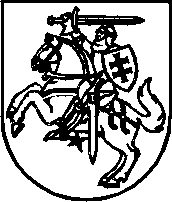 